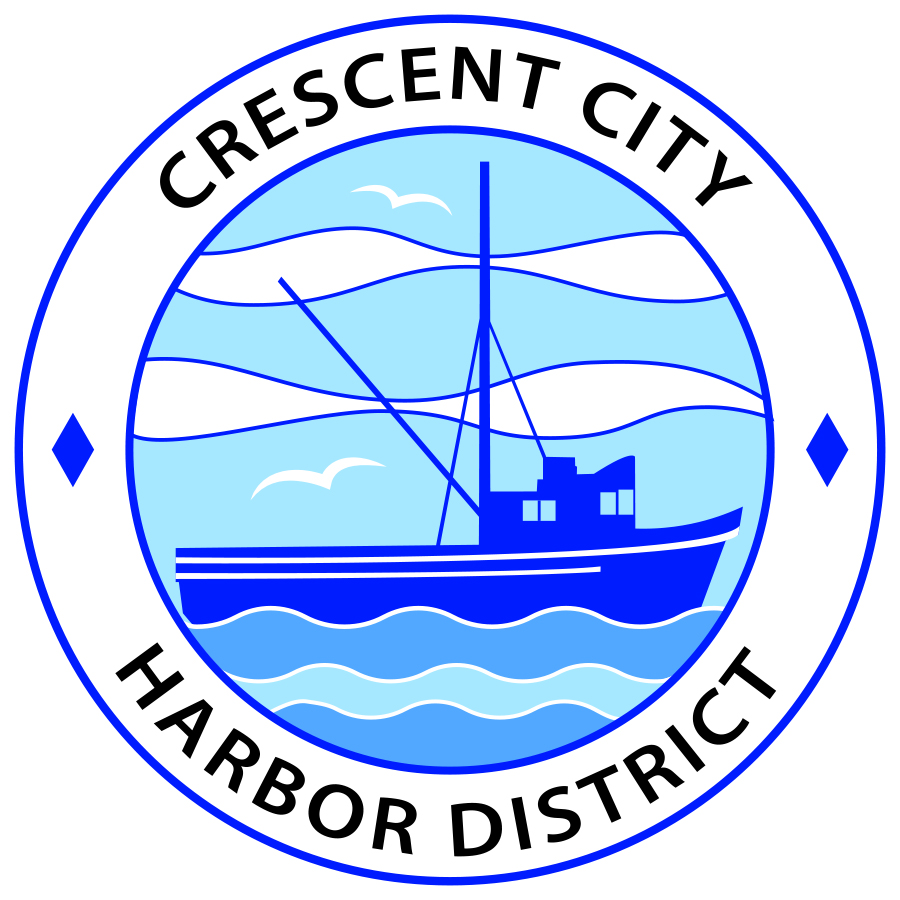   Special MeetingBoard of Harbor Commissioners of the Crescent City Harbor DistrictJames Ramsey, President      Wes White, Secretary   		Rick Shepherd, Commissioner       Brian L. Stone, Commissioner       Carol White, CommissionerSPECIAL MEETING AGENDADate:  	Tuesday, November 12, 2019   Time:	9:00 a.m. Place:	Crescent City Harbor District Meeting Room 101 Citizens Dock Road, Crescent City, CA 95531Public participation in this meeting is encouraged and will be accommodated during the public comment period for each item on the agenda. The public will have an opportunity to speak on each item on the Agenda, but will be limited to a comment period of three minutes per item. The public comment period is not intended to be a question and answer session between members of the public and the Commission. The President of the Board of Harbor Commissioners or the Presiding Member of the Board of Harbor Commissioners may enforce, or for good cause extend, the three-minute time limit for each speaker. Anyone requiring reasonable accommodation to participate in the meeting should contact the Harbor District at 707-464-6174 x 2 at least 48 hours prior to the meeting. All meeting agendas, documents, and other writings (except for privileged documents) that are distributed to a majority of the Commissioners may be inspected by the public at the address listed above. A fee or deposit may be charged for a copy of these public records.Call to OrderRoll CallPledge of AllegiancePublic CommentThis portion of the Agenda allows the public to comment to the Board on any issue not itemized on this Agenda. However, the Board may not take action or engage in discussion on any item that does not appear on the Agenda. Please limit comments to three minutes, and keep in mind that the public will have an opportunity to comment during the separate public comment period for every agenda item. Special SessionPresentation by Rob Holmlund (Malex Consulting) on a Community Marketing Initiative. A national television segment for the 2020 Olympic Games will feature Crescent City. A local marketing tie-in initiative seeks to leverage the media spotlight to promote Crescent City tourism and community development. Review, discuss, and approve funding for CCHD participation.Harbor District Bylaws. Consider a revised draft that includes revisions from the November 5th, 2019 meeting of the Board. Review, discuss, and approve.Harbor District Facilities Plan. Consider a revised draft that includes suggested revisions from the November 5th, 2019 meeting of the Board. Review, discuss, and approve.Englund Marine Bazaar. Consider the usage of the old Englund Marine building for a Holiday Bazaar. Review, discuss, and approve.AdjournmentEPlease Note: The Board of Harbor Commissioners next regular meeting is scheduled for Tuesday, November 19, 2019 at 2:00 P.M. at the Harbor District Office, 101 Citizens Dock Road, Crescent City, California.  